COMMUNITY FINANCIAL FUND (CFF) MINUTES 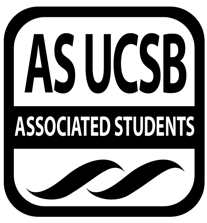 Associated Students Date: Wednesday, October 20th, 2021Location: Nati Conference Room   Minutes/Actions Recorded By: Vincent Ton Call to Order: 6:00PM by Vincent Ton, Chair MEETING BUSINESSRoll Call Acceptance of Excused Absences None mentioned. Acceptance of Proxies None mentioned.PUBLIC FORUMNot applicable. EXTERNAL REPORTS Not applicable ACCEPTANCE of AGENDA/CHANGES to AGENDA Not applicableCONSENT ITEMS Not applicable ACTION ITEMSNot applicableDISCUSSION ITEMS Introduction of Emily Nguyen to the BoardEmily Nguyen, a second year, will be the Print Media Officer for remainder of the 2021-22 year!Risa Mori has been working with Emily to get her up to speed. The Board introduces themselves. Review of Fall 2021 Grant Workshops Vincent Ton reviews feedback with the Board regarding the Fall 2021 Grant Workshops. 97% of students rated the presenters over 4/5 or higher. Students enjoyed the interactive aspects of the presentation, particularly the Kahoot game at the beginning. For nearly 70% of students, this was their first CFF workshop. Most students found the retirement section to be the least applicable with credit cards and investing among some of the higher in terms of applicability. Omkar Hanamsagar to complete a memo summarizing the Fall 2021 Workshop feedback.An estimated 430 students will receive the grant. The estimated number of money given in grants this quarter will be $86,000. Meeting with the Controller Vincent Ton asks members who are concurrently in the Office of the Controller how he should go about getting a meeting with the Controller. Jaymes Trevisan, an analyst in the Office of the Controller, notifies the Board that he can schedule an appointment. The Office of the Controller works with CFF to propose suggestions on how to engage with more of the undergraduate community. Rollover + Overenrollment Budget FigureThe rollover and overenrollment (Fall 2021) figure: $153,779.98.  The Board is presented with three major options for the additional funding:Move additional funding into the Grants portion of the budget. At the end of the 2020-21 year, CFF had requested our Grants funding be increased to $200,000. The request was denied, leaving the Grant amount to $180,000. This proposal would see that $200,000 number realized. Move additional funding to the Special Projects portion of the budget. This money would be concentrated on speakers and any other projects the Board may want to pursue (i.e., perhaps continuing the Book Project that was initiated in the 2019-20 year but was halted due to the COVID-19 pandemic). Fund a Board trip to the 2022 Annual Conference on Financial Education (ACFE). The conference is being held in San Juan, Puerto Rico from April 25th to April 27th. David Civil has been tasked with completing a memo on this proposal. Memo should be submitted by Friday, November 12th. Jaymes Trevisan has been tasked with completing a memo on our current budget situation. Memo should be submitted by Friday, November 12th. HonorariaHolly Mayes has sent out information regarding make-up sessions for Summer Honoraria requirements. The three trainings are:Qties: Queer & Trans 101 on Wednesday, October 27th at 2PM-4PM. How to Write Legislation on Friday, October 29th at 10:30AM-11:30AM. Title IX Overview & Compliance on Wednesday, November 3rd at 12:30PM-2:00PM. No update yet on the YouTube recordings. Retreat Information Vincent Ton reminds Board to complete When2Meet regarding Zodo’s Bowling trip.  Website Edits Vincent Ton notifies the Board to begin reviewing the CFF website for changes and edits. Nimisha Prasad and Vincent Ton are tasked with completing a memo outlining possible changes to the website. Memo to be completed by Friday, November 5th. AJ Vercueil, working with Emily Nguyen and Risa Mori, will begin editing the Board Information section of the website. REMARKSKelsey Thibdeau also commends the Board for their work in presenting the Fall 2021 Grant Workshops, noting that all Board Members were prepared and well-received! ADJOURNMENT 		MOTION/SECOND: Emily Nguyen/David Civil 		Motion Language: Motion to adjourn this meeting at 6:55PM. 	ACTION: Vote 7-0 to CONSENTNameNote: Absent (Excused/Not Excused)Arrived Late (Time)Departed Early (Time)Proxy (Full Name)NameNote: Absent (Excused/Not Excused)Arrived Late (Time)Departed Early (Time)Proxy (Full Name)Vincent TonJaymes TrevisanRisa MoriNimisha PrasadAbsent (Excused)David CivilQuyen LeAJ VercueilKelsey ThibdeauOmkar Hanamsagar